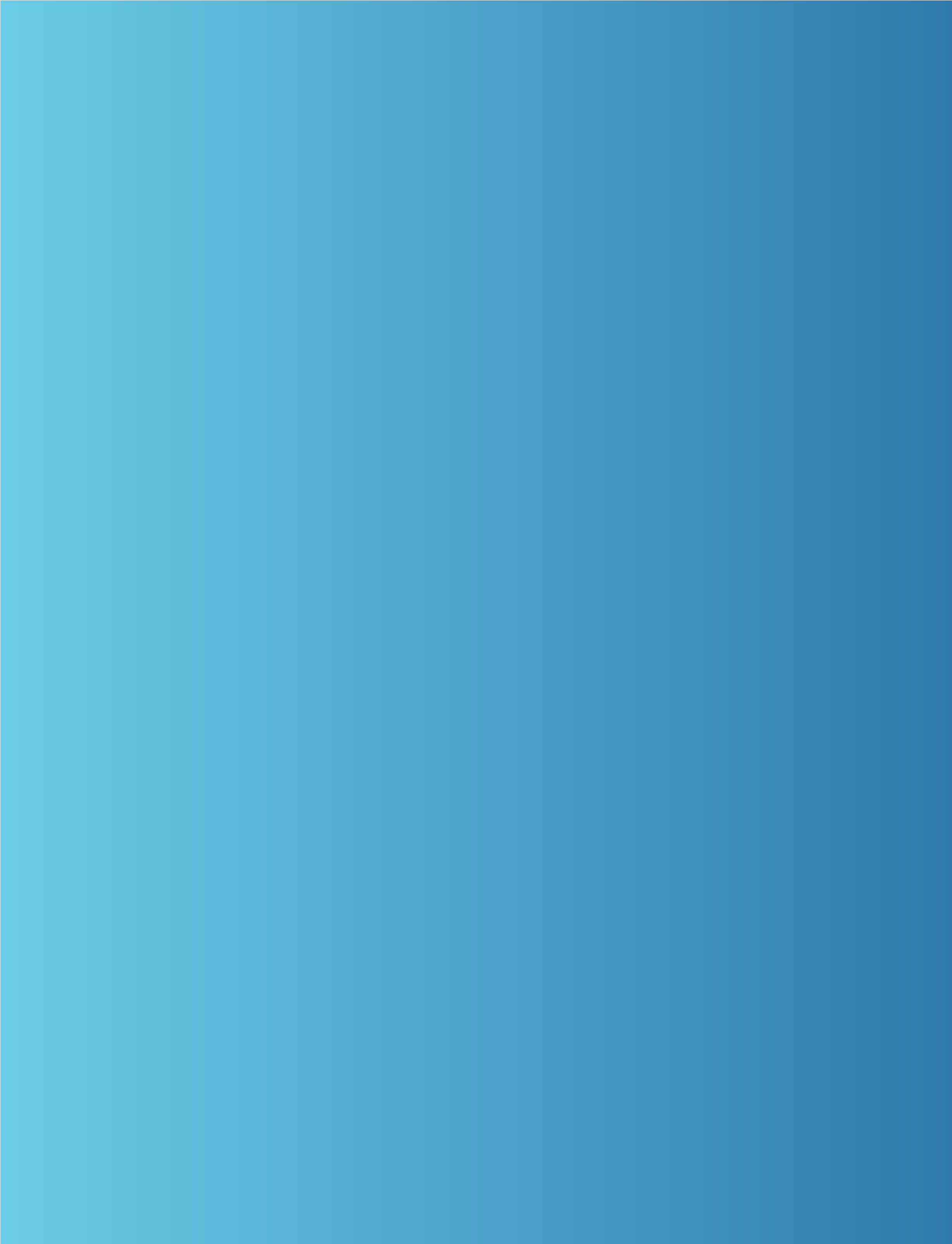 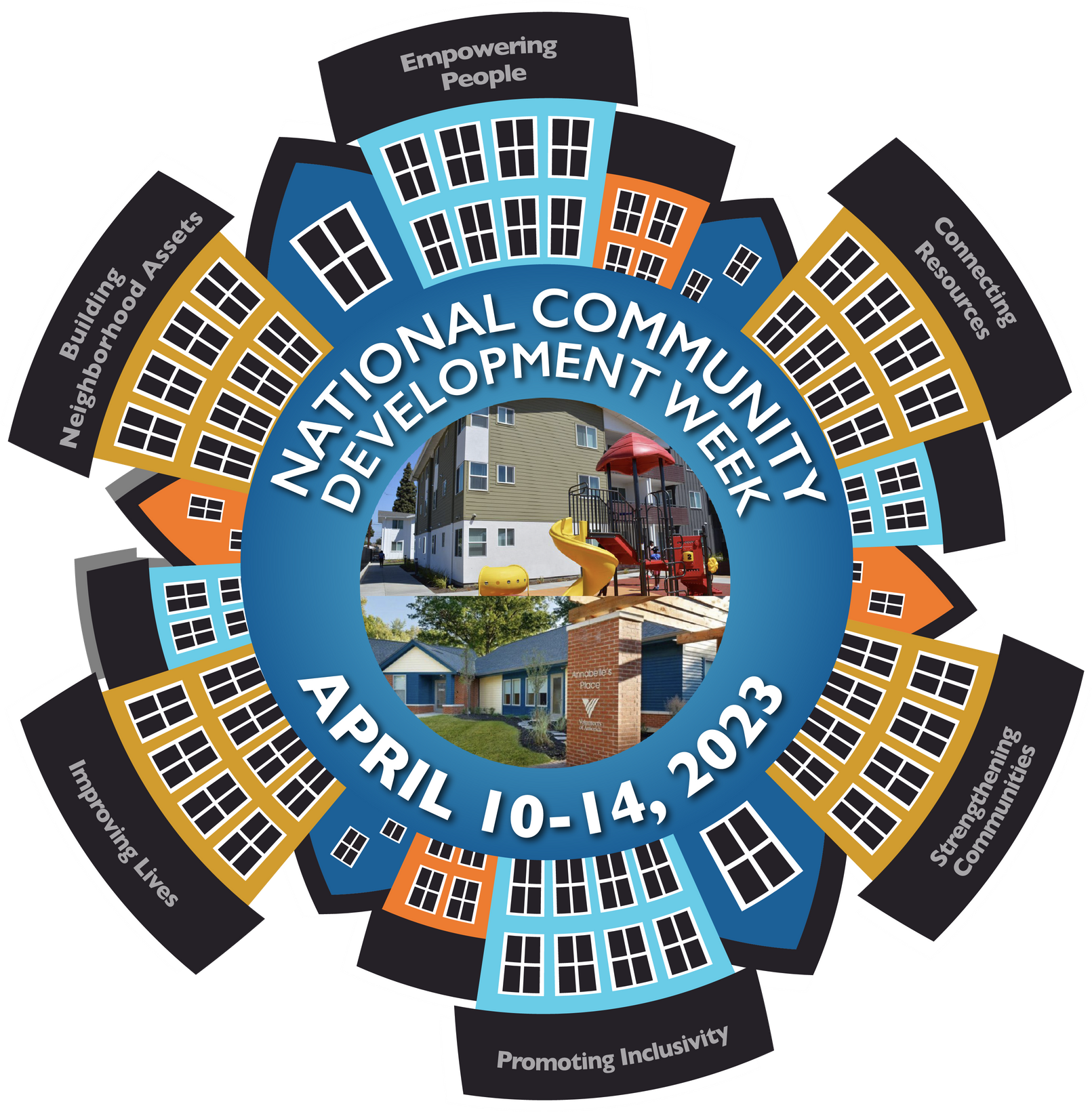 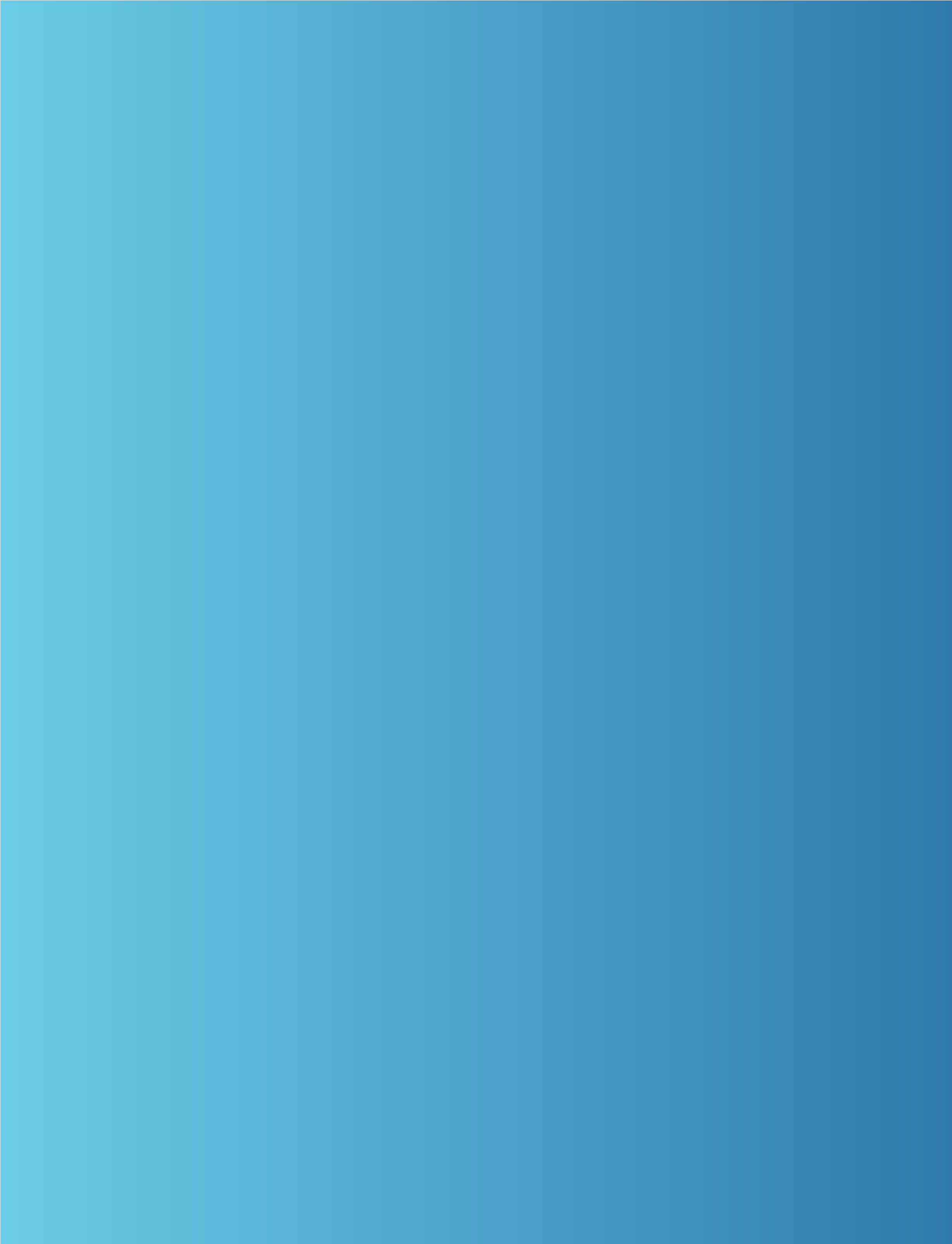 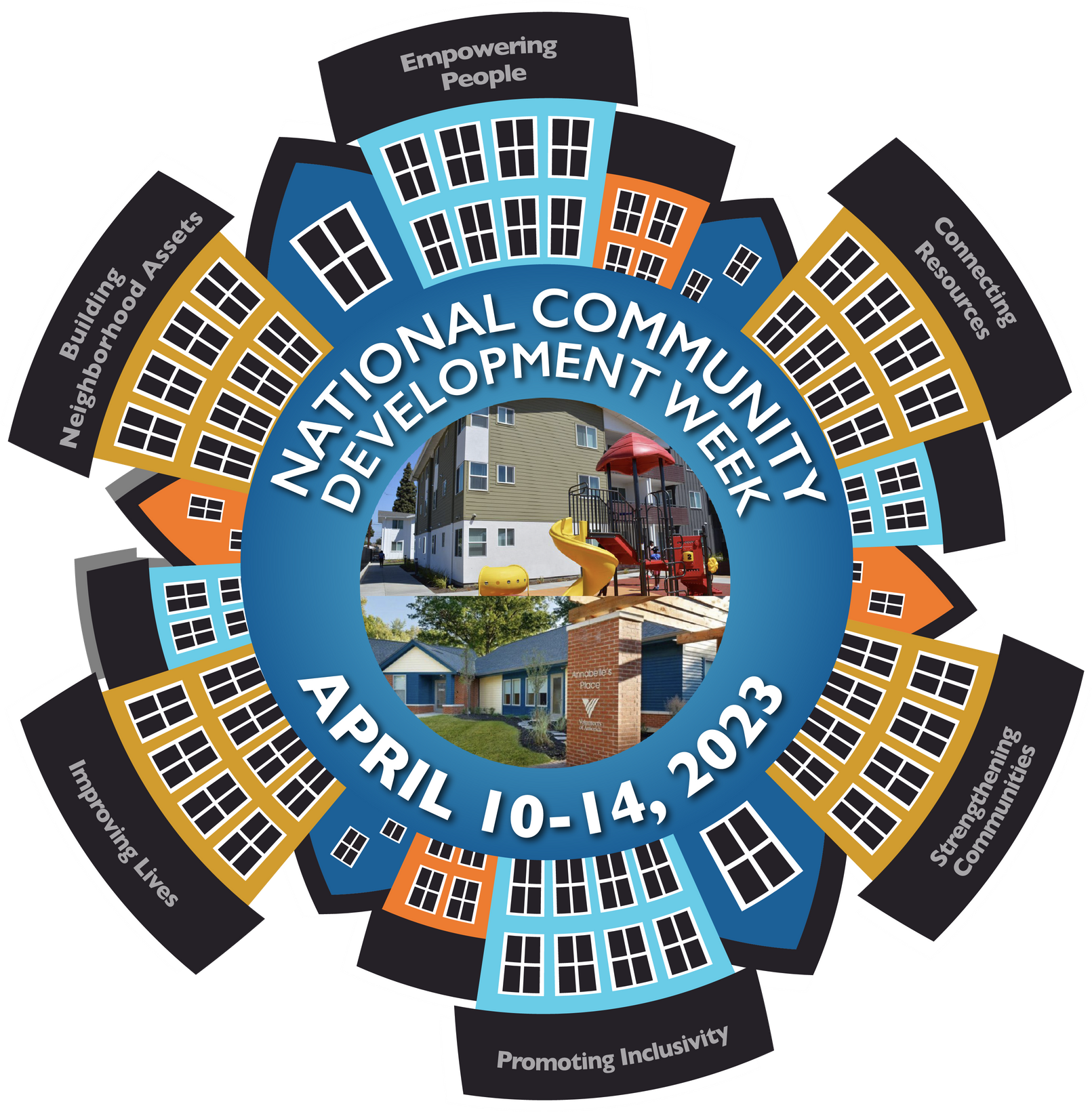 WHY NATIONAL COMMUNITY DEVELOPMENT WEEK?National Community Development Week was created in 1986 to bring national attention to the CDBG Program through grassroots support at a time when the program was facing scrutiny by Congress. The main objective of National Community Development Week is the education of Congressional members on the importance of CDBG, its impact and the need for increased program funding. National Community Development Week is intentionally held during the Congressional appropriations process so that the significance of CDBG can be imparted to Congressional members through local activities conducted by grantees and program partners at the grassroots level.National Community Development Week will be held April 10-14, 2023. This is a critical time for appropriations; work on the upcoming FY 2024 HUD funding bill will be in the initial stages. National Community Development Week provides the perfect opportunity to cement the importance of CDBG in the minds of those in Washington to increase program funding. Start planning your activities immediately. We ask you to go beyond the issuance of a proclamation this year and focus on engaging your Congressional members more fully during National Community Development Week. This engagement could be a meeting, a projects tour, or other activity that directly affords Congressional offices the opportunity to learn about the program and see firsthand how the funds are being used. Highlighting the work that occurs with CDBG dollars in your community creates a tangible connection for lawmakers between the funding they appropriate for the program and improvements to their states and districts. Congressional members like to hear directly from the organizations or people the program serves. If possible, put a face to your program by including beneficiaries and subrecipients in your activities. 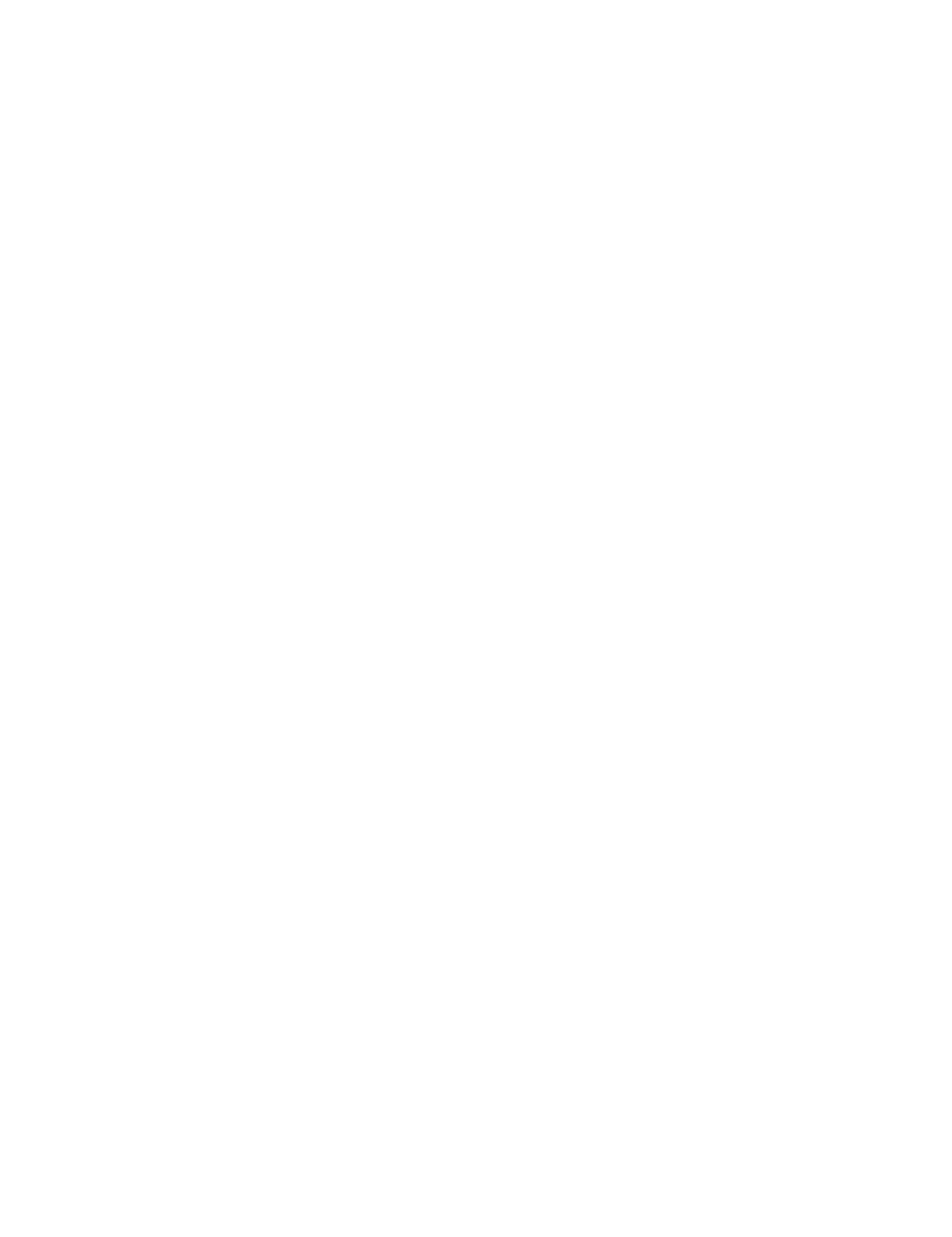 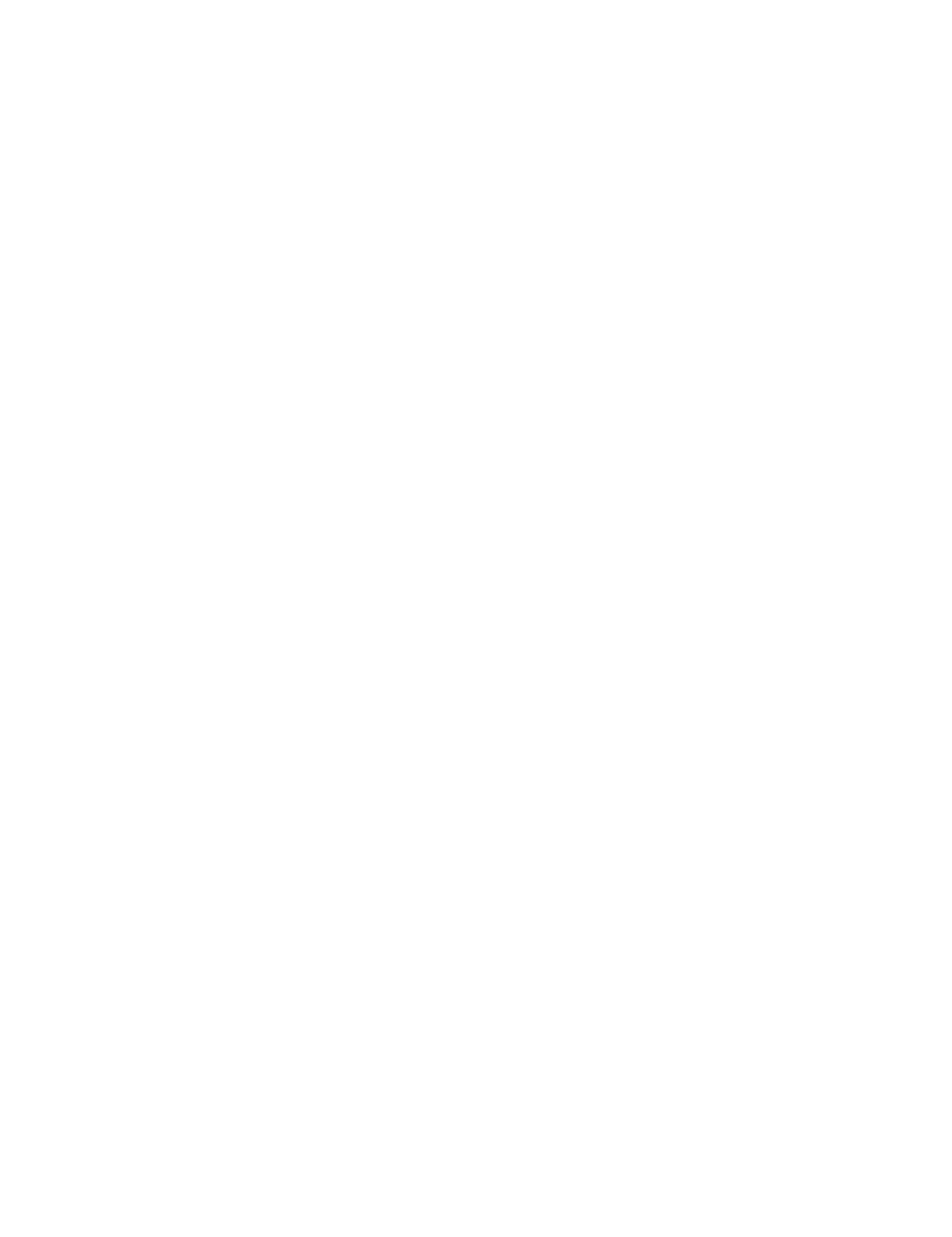 Now is the time to reach out to your Congressional offices to make sure National Community Development Week is on their schedule. To contact your Congressional members, please use the links below.U.S. House of Representativeshttps://www.house.gov/representatives/find-your-representativeUnited States Senate https://www.senate.gov/senators/senators-contact.htm?Class=1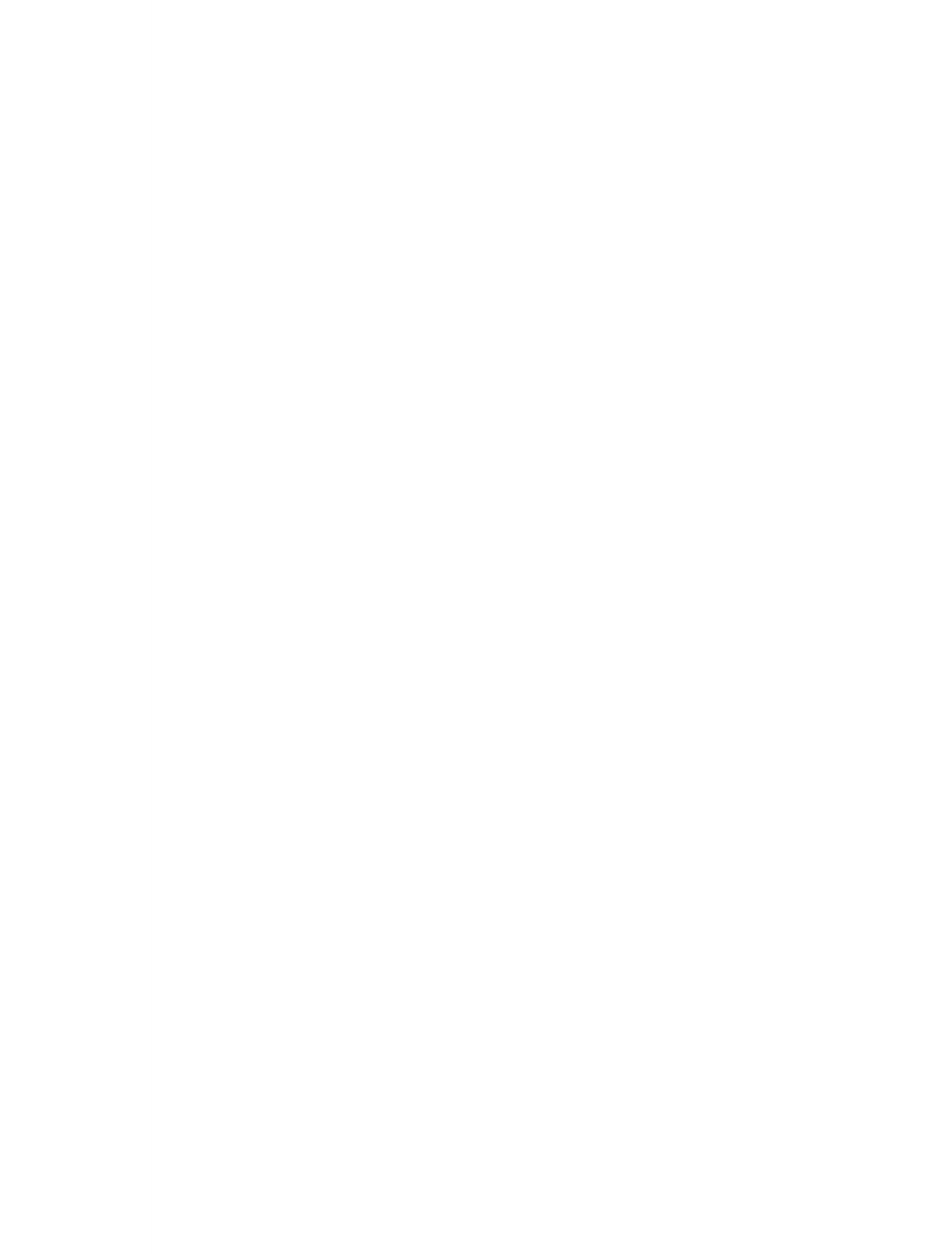 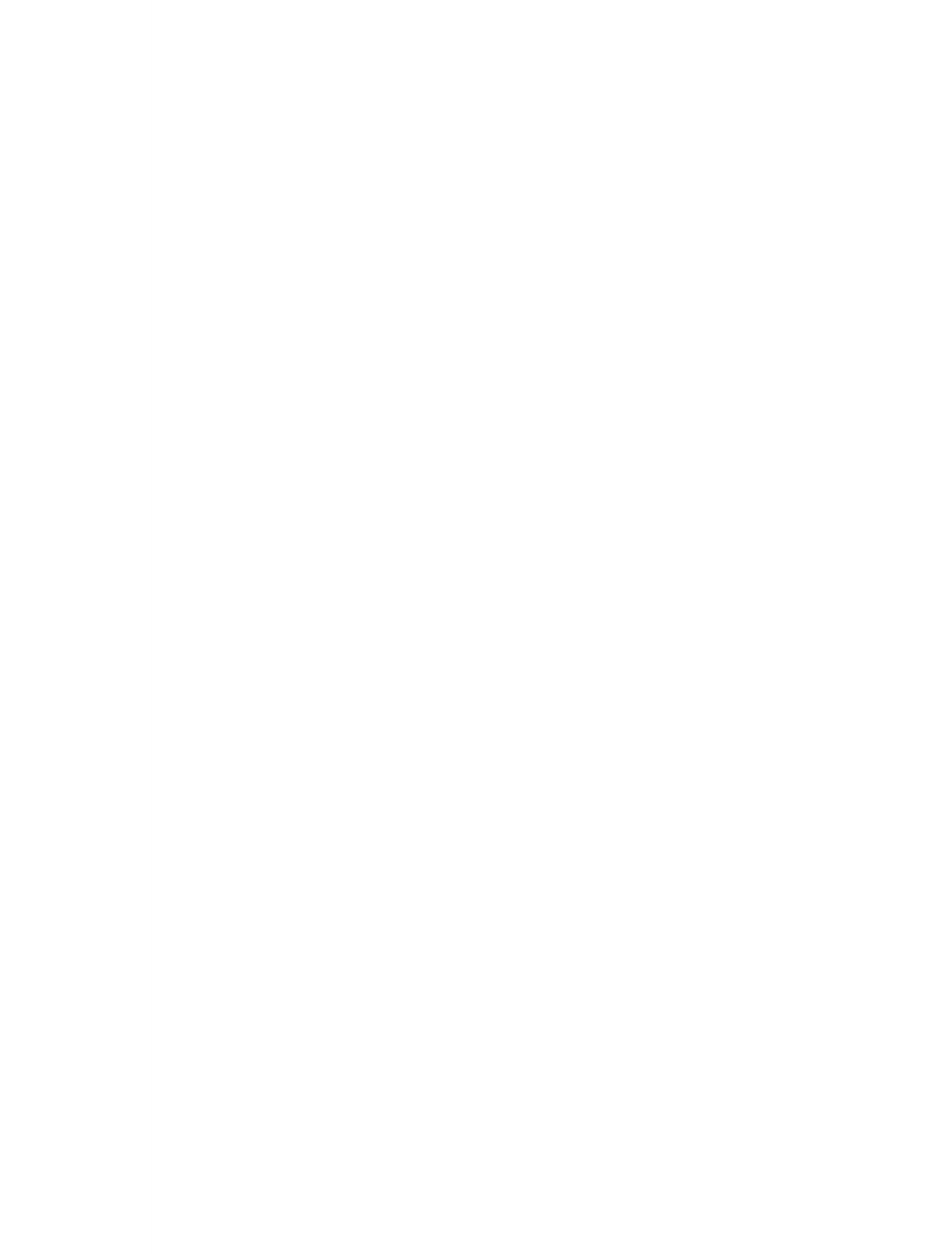 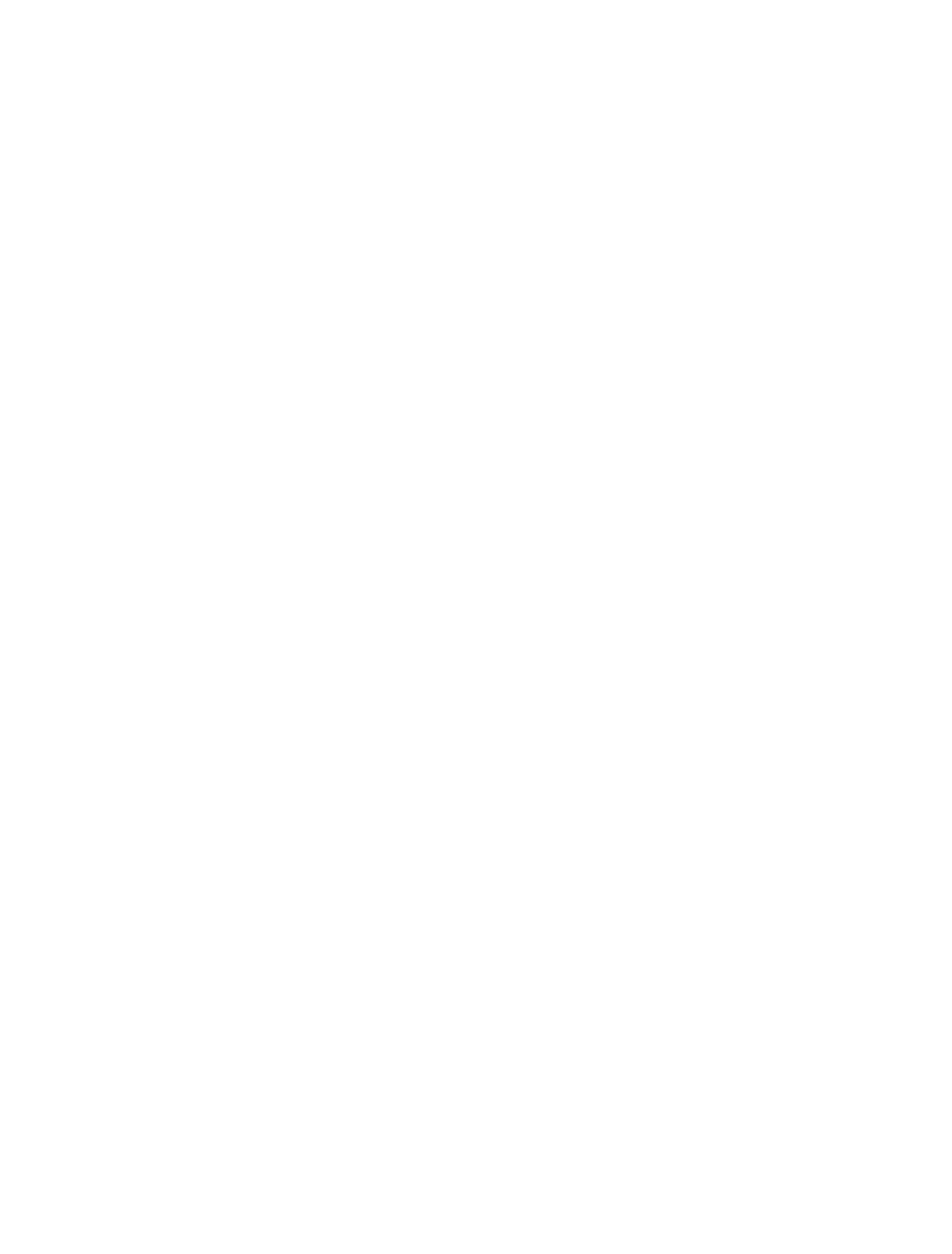 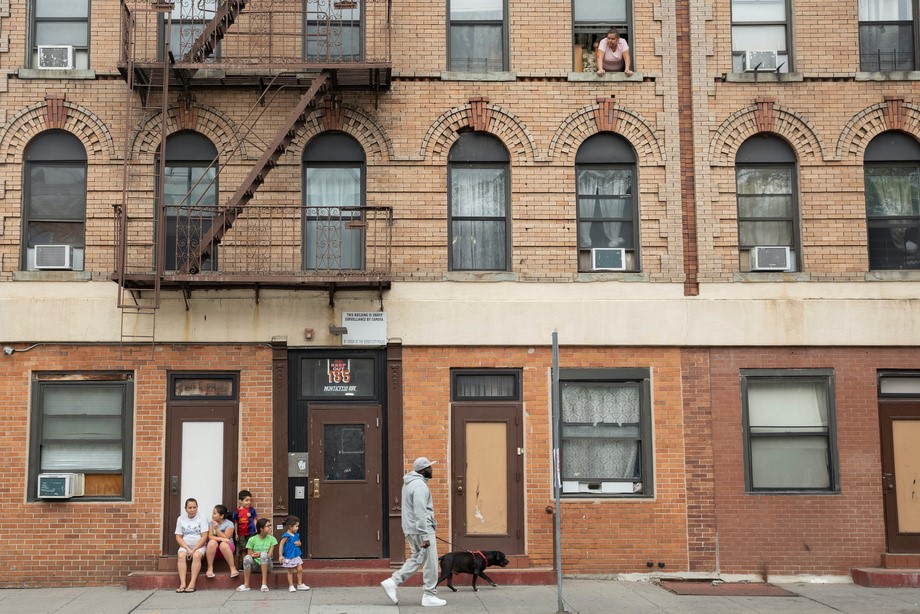 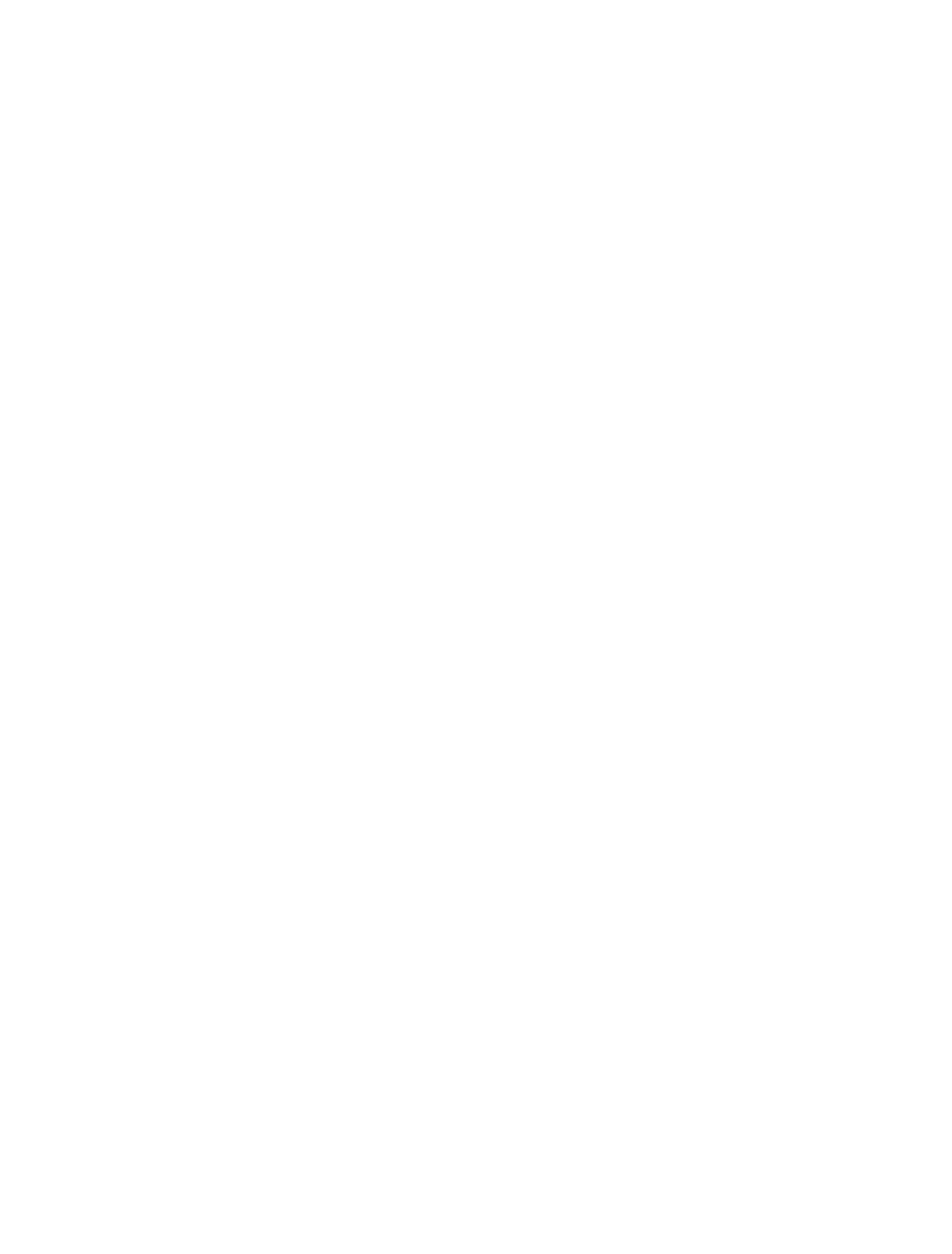 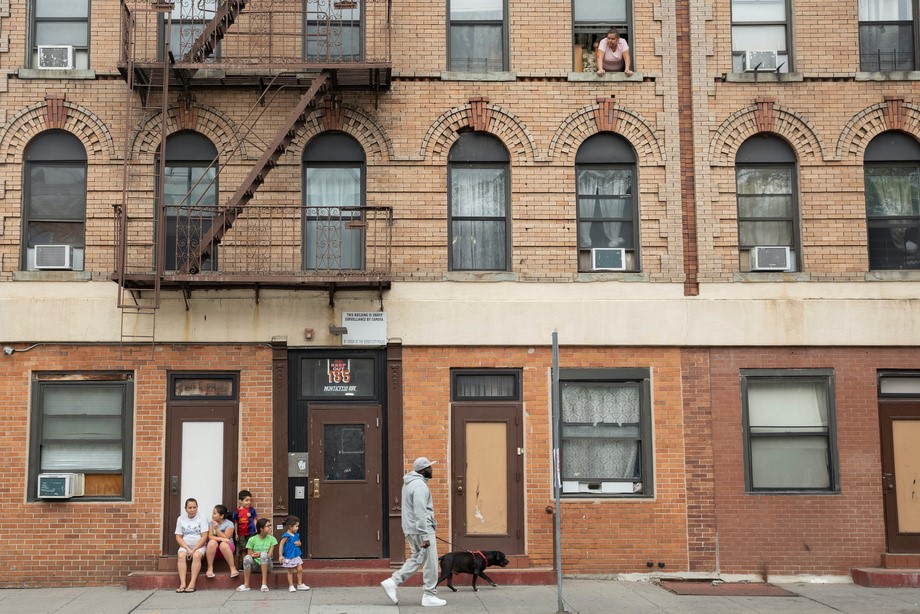 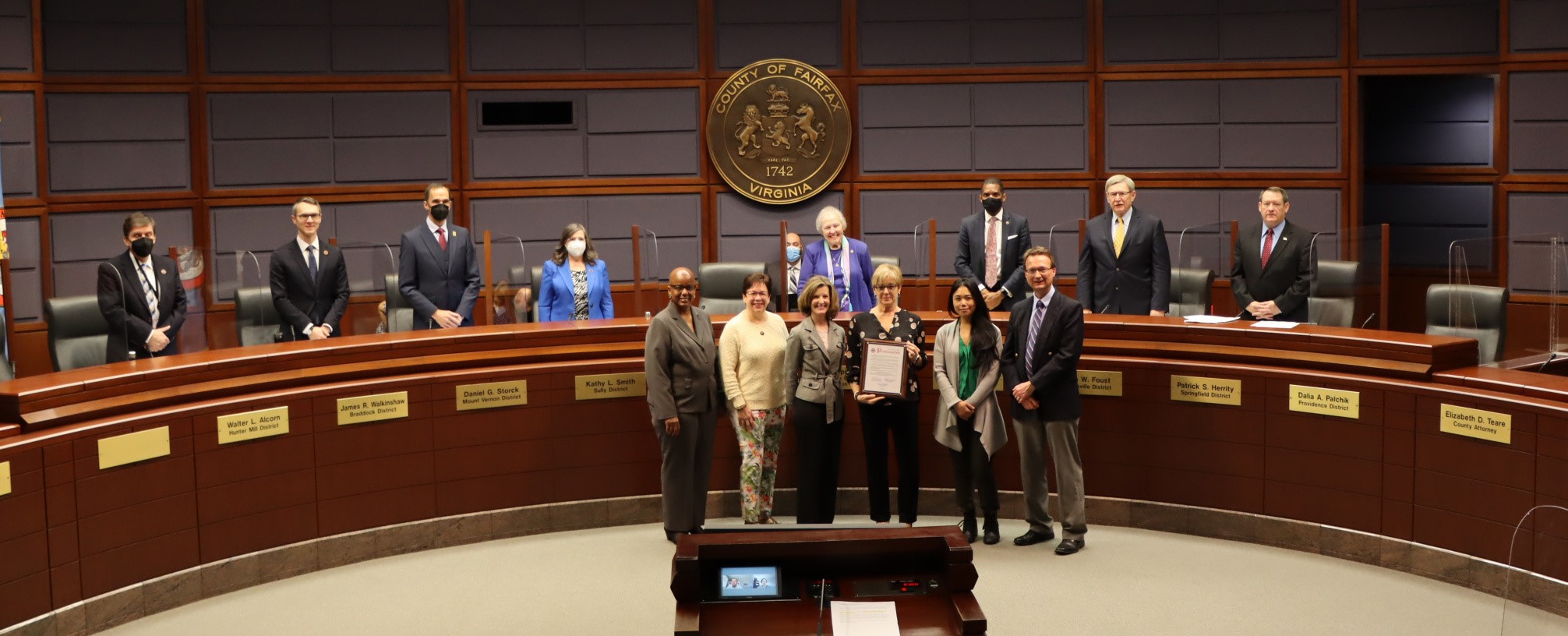 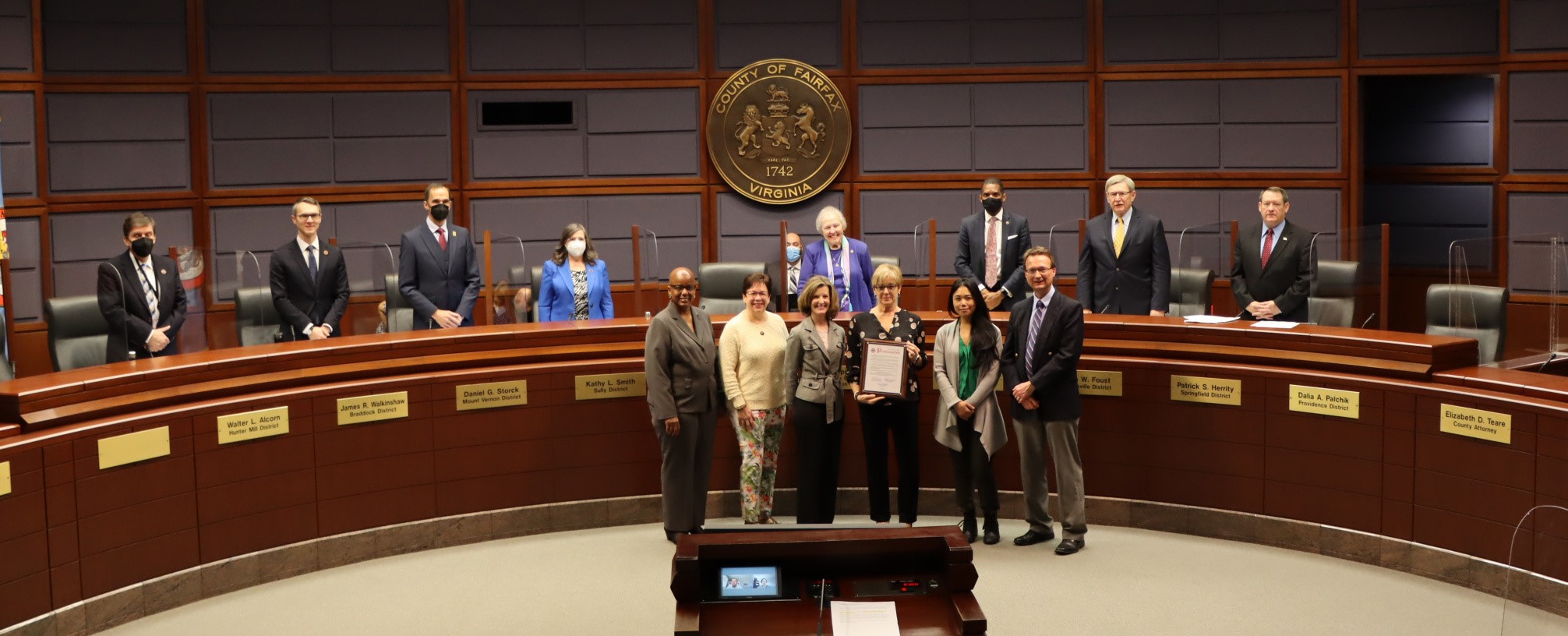 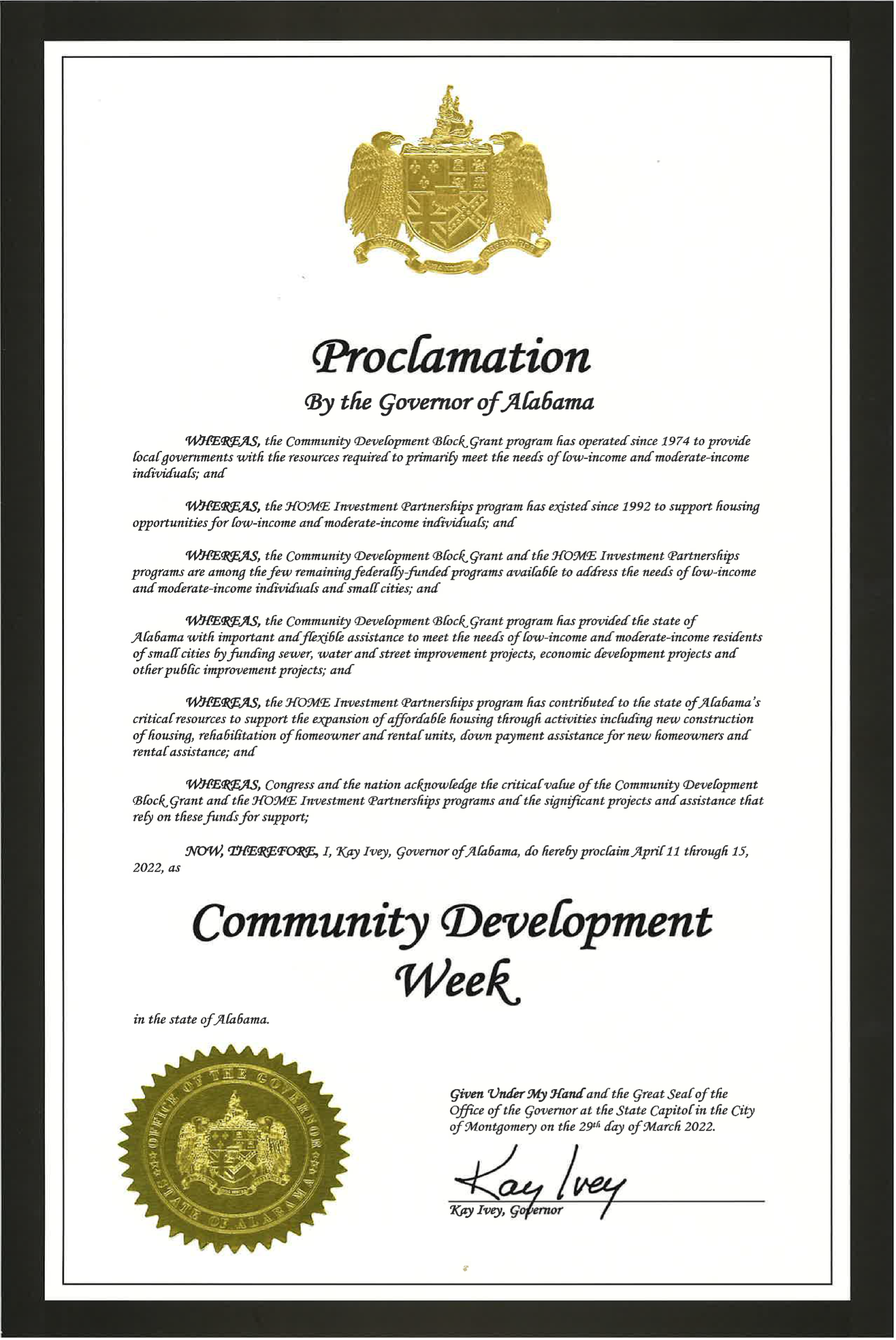 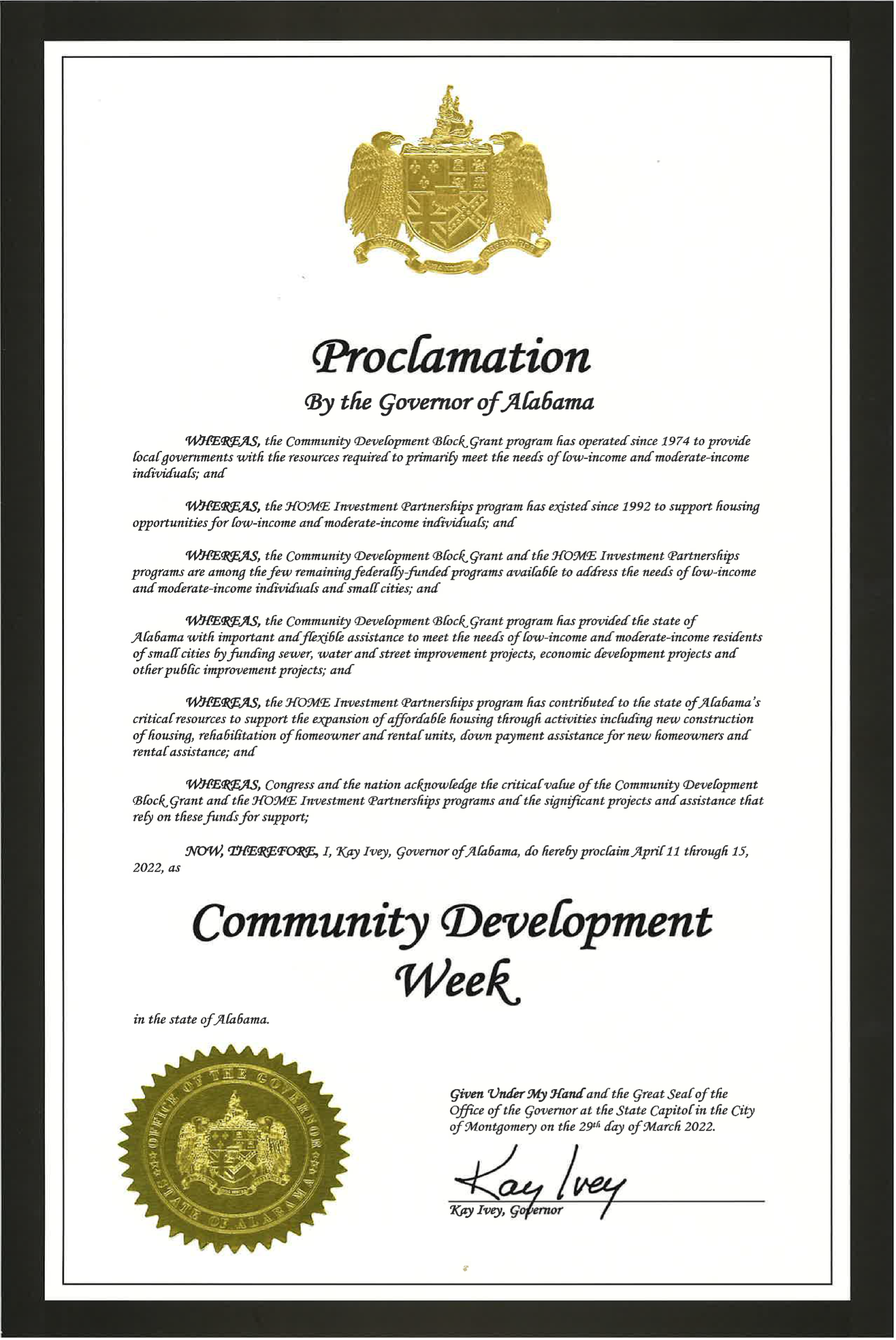 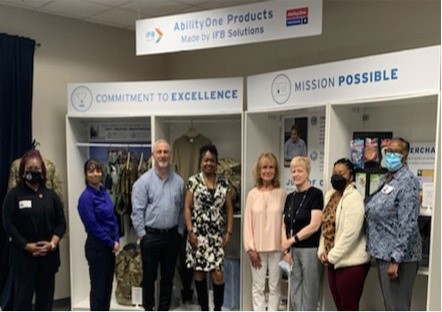 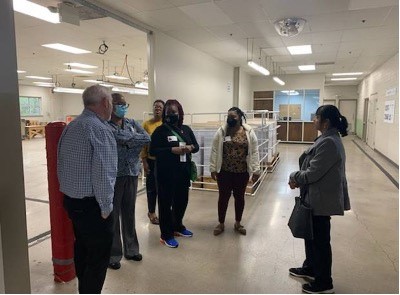 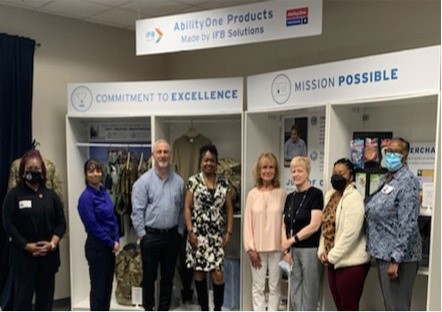 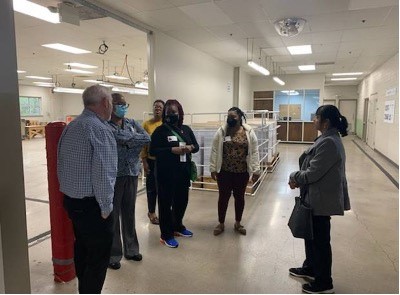 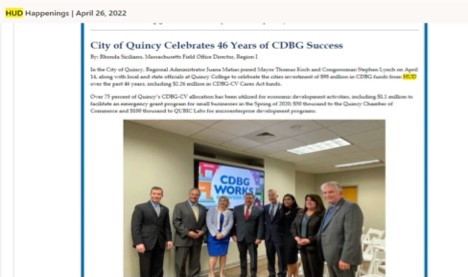 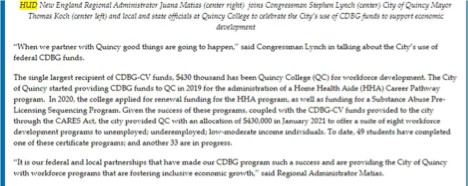 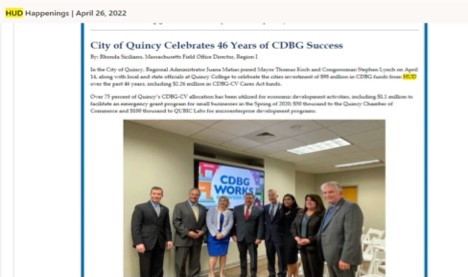 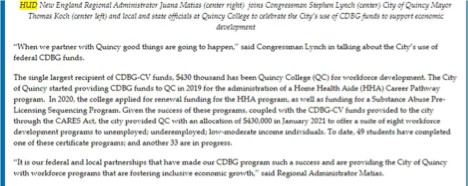 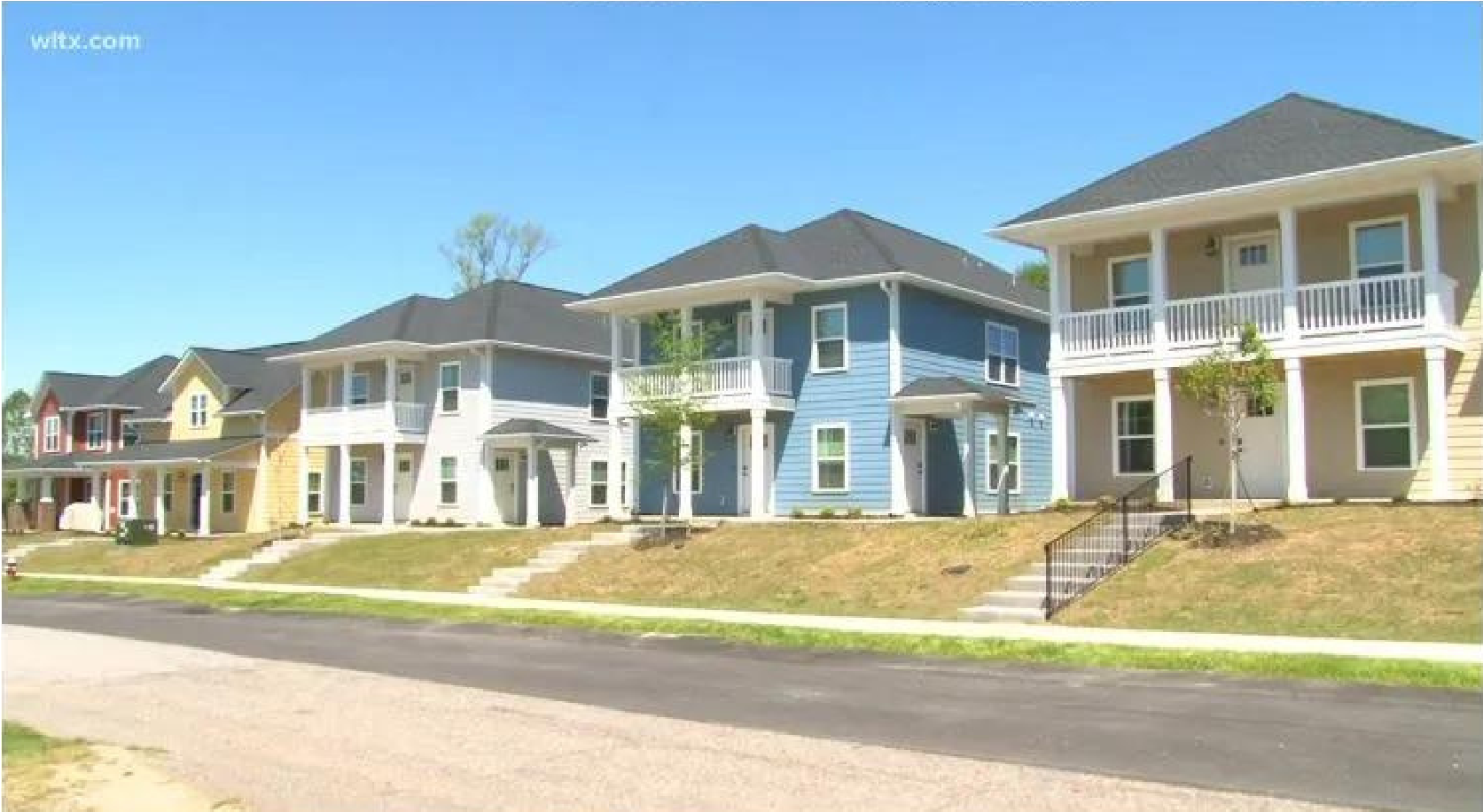 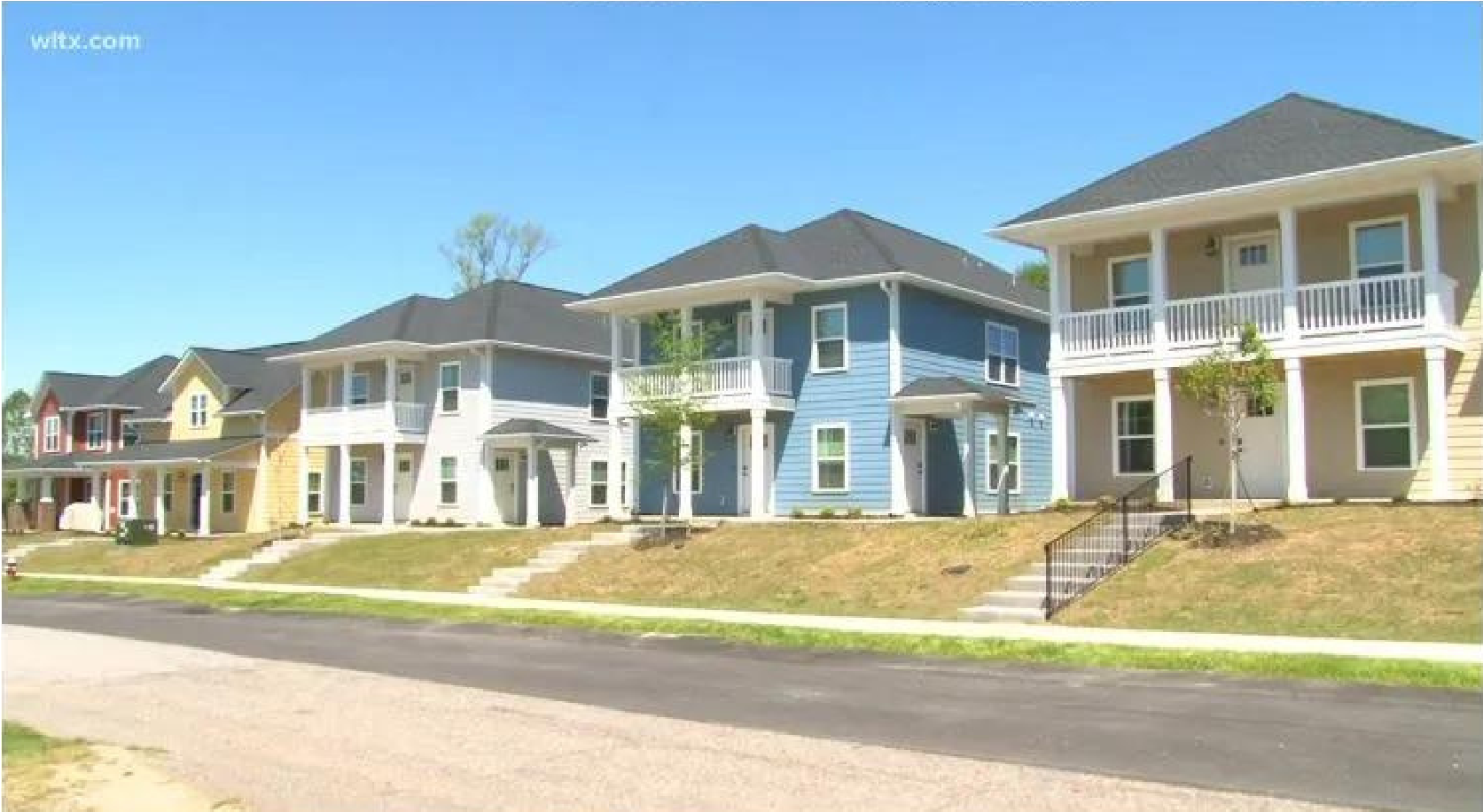 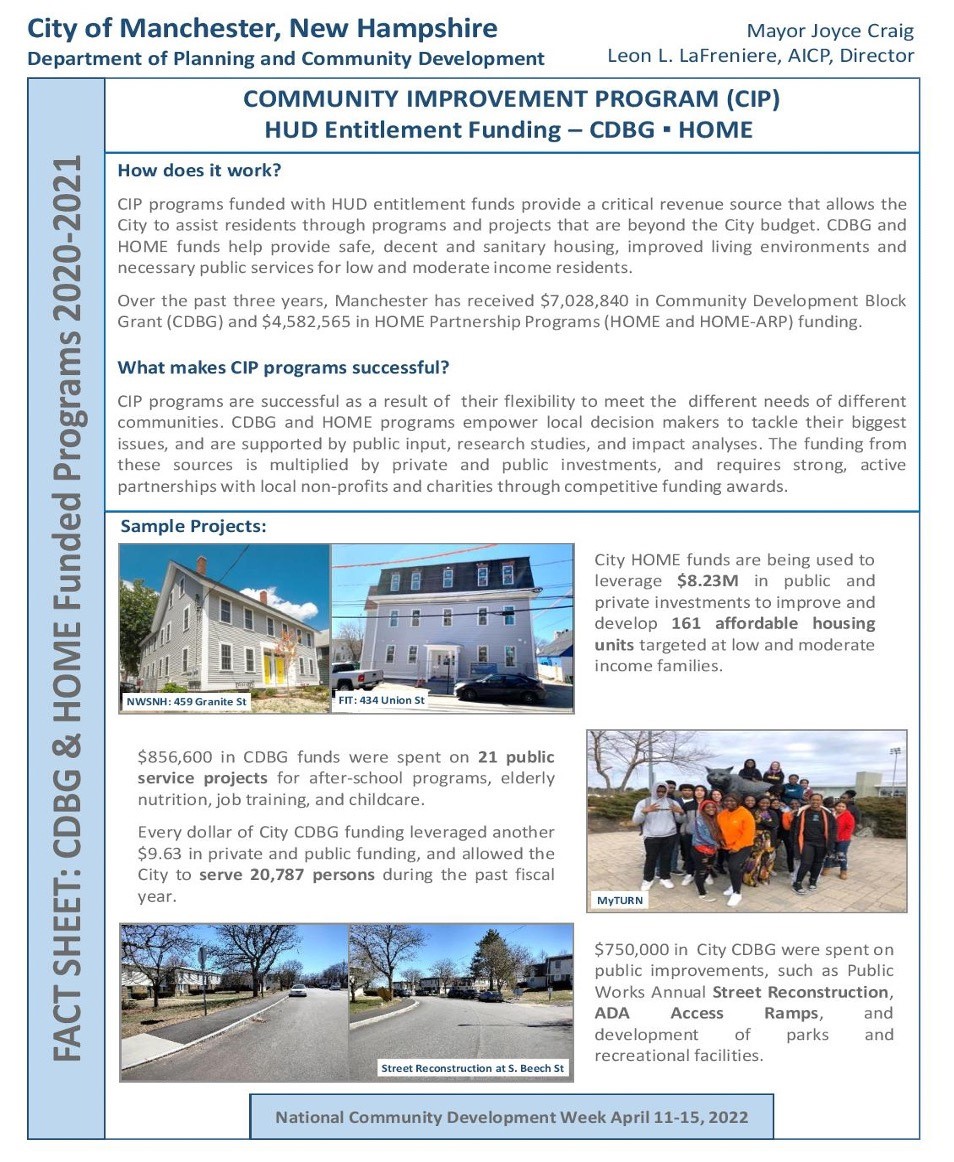 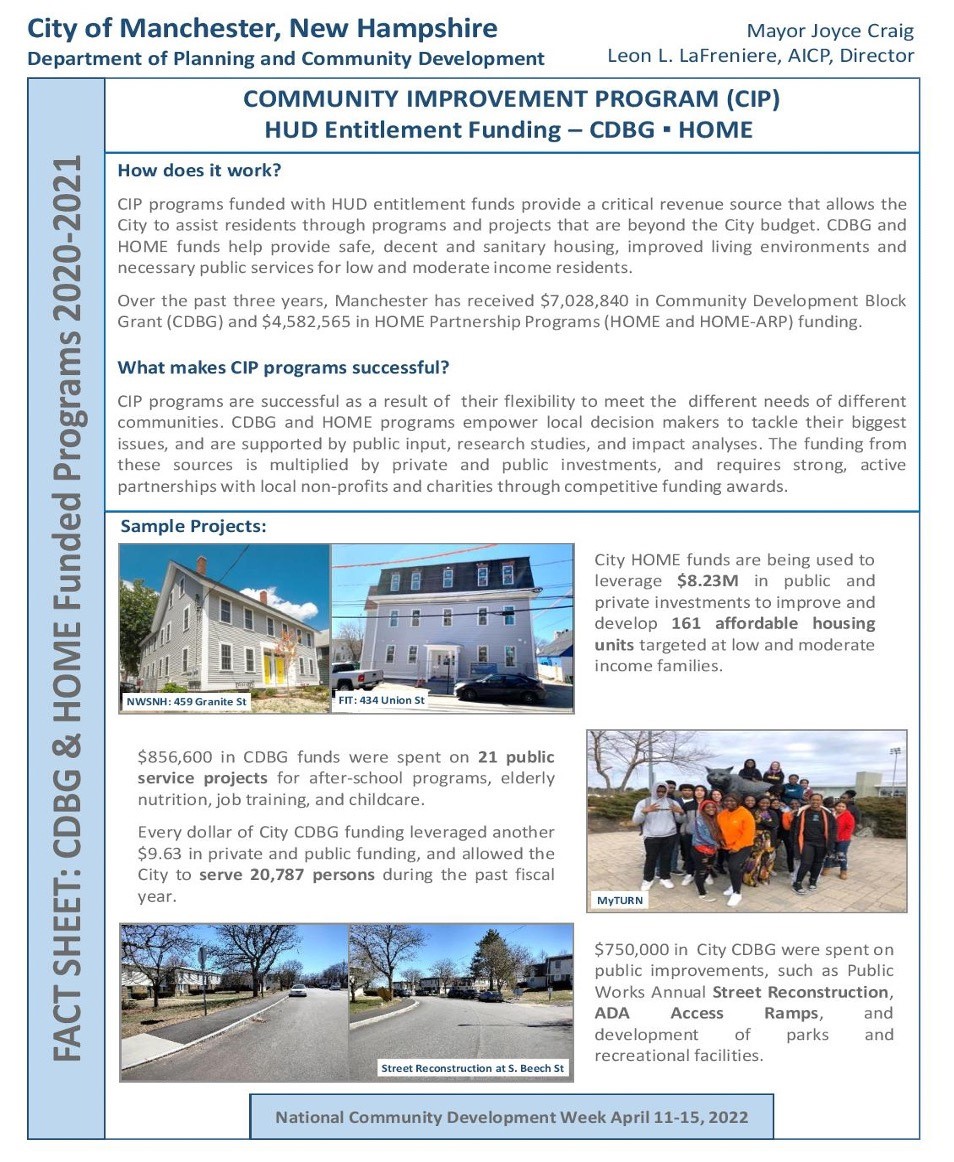 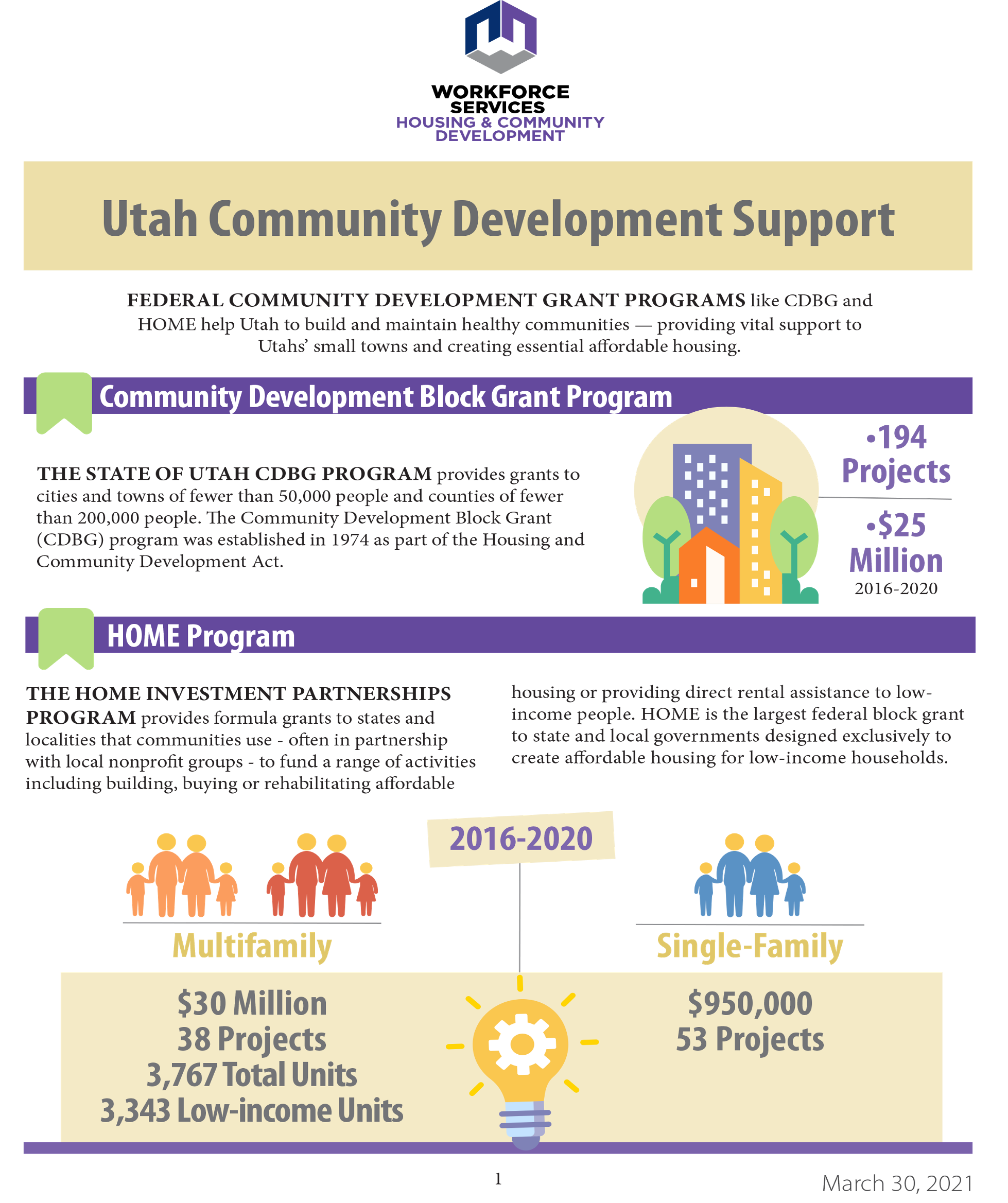 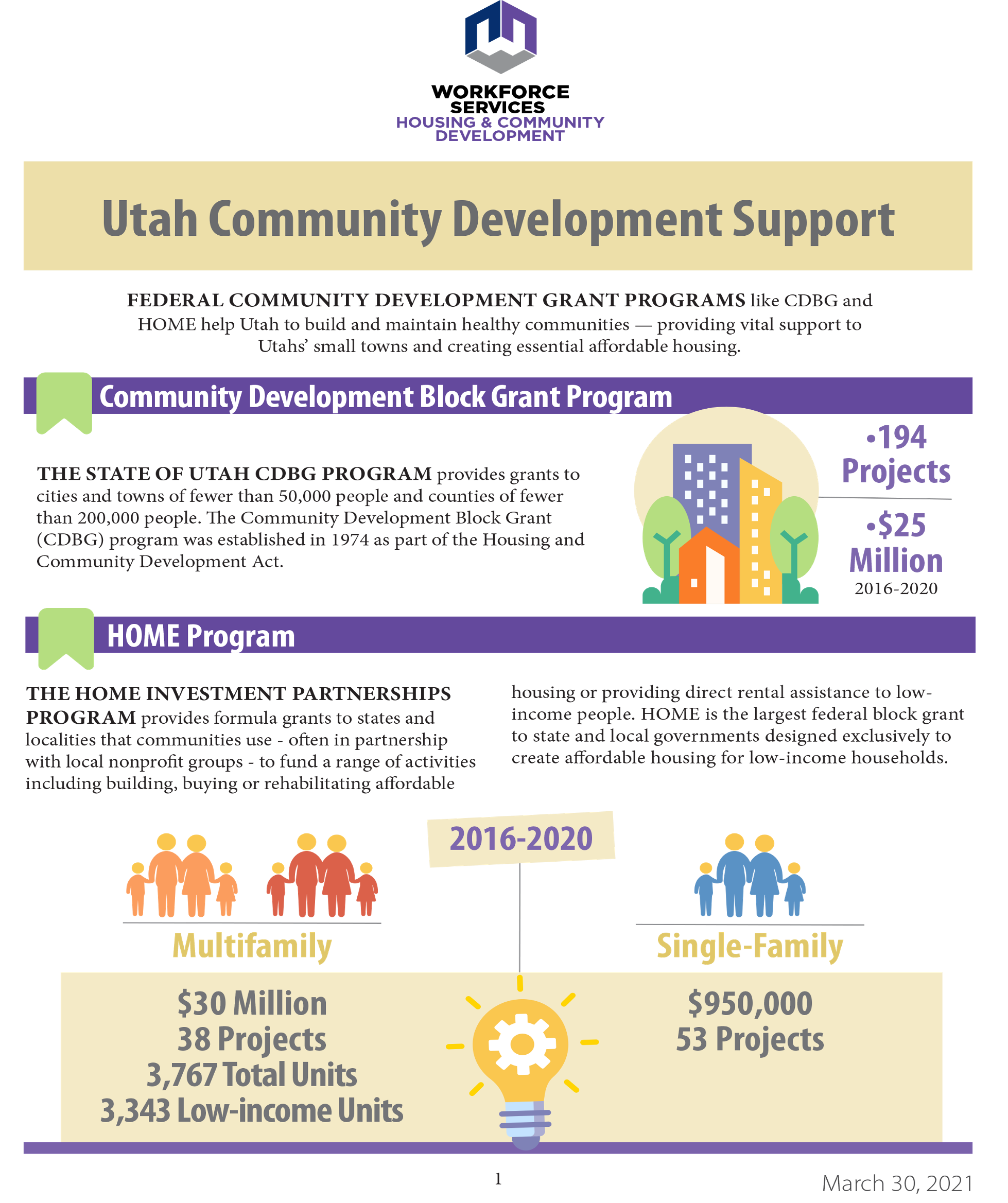 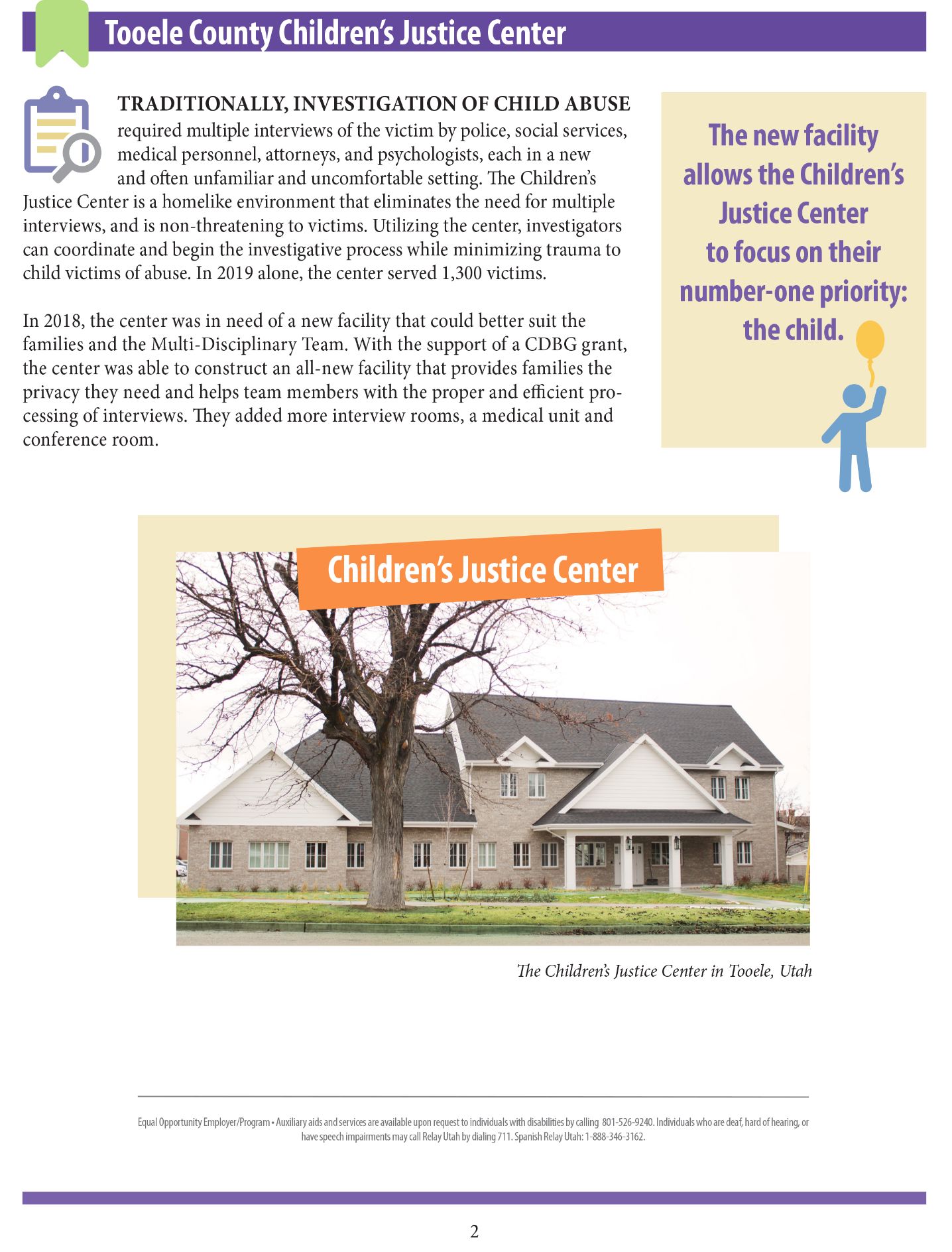 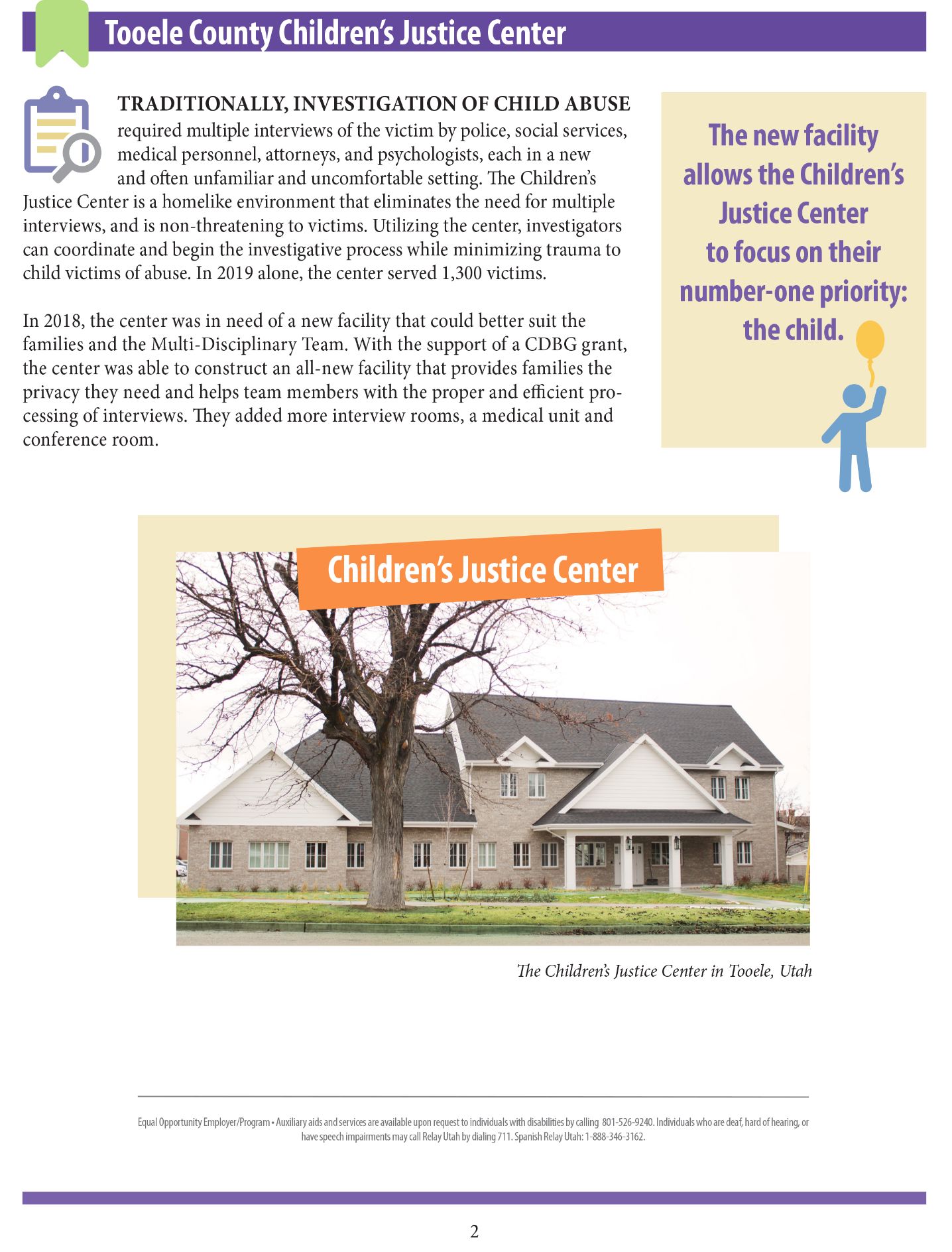 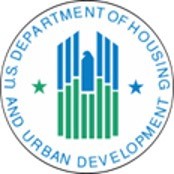 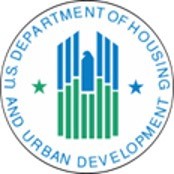 INVOLVE PROGRAM PARTNERS AND BENEFICIARIES The CDBG story cannot be told without the participation of the program subrecipients who help administer the program locally and without the program beneficiaries who are the direct recipients of the funding. Subrecipients and program beneficiaries are on the front lines providing and receiving CDBG assistance. They are essential to telling the CDBG story. Because of their connection to the program, they need to be part of National Community Development Week. Put a face on your programs by including beneficiaries and subrecipients in your National Community Development Week events.  SOCIAL MEDIA GUIDANCENational Community Development Week, April 10-14, 2023 #CDWeek2023, #CDBGworks Importance of the # (Hashtag) - #CDWeek2023, #CDBGworks Hashtags (#) label posts for ease of searching for social media content by topic. This increases the chances of engagement with others who are posting about the same topic. Engagement drives reach. The more reach the posts have, the more “return on investment” of the time staff is putting into social media posting. Practical ApplicationsUse social media to “call to action” such as asking followers to call legislators about CDBG funding in the Federal budget. Share exciting stories in more than one format. Give readers more than a headline by writing a blog article. Share more than one photo per post to give viewers a broader perspective of the story behind the post.Cross-reference and utilize multiple media channels. Post links or photos of newspaper articles. Include event registration links in press release or in posts if applicable. Be aware of formatting content appropriate to each platform. Make yourself familiar with each platform and how they are different.Post familiar faces. Include photos of Mayor, other dignitaries, and participants. Use photo release for children under 18.Engage with individuals and organizations both in person and online. Engage with other pages to drive engagement on your page. Make the request for individuals and organizations to participate in the social media campaign and provide guidance. Consider enhanced content options such as podcasts, recorded videos, live streaming, infographics, and blogs. 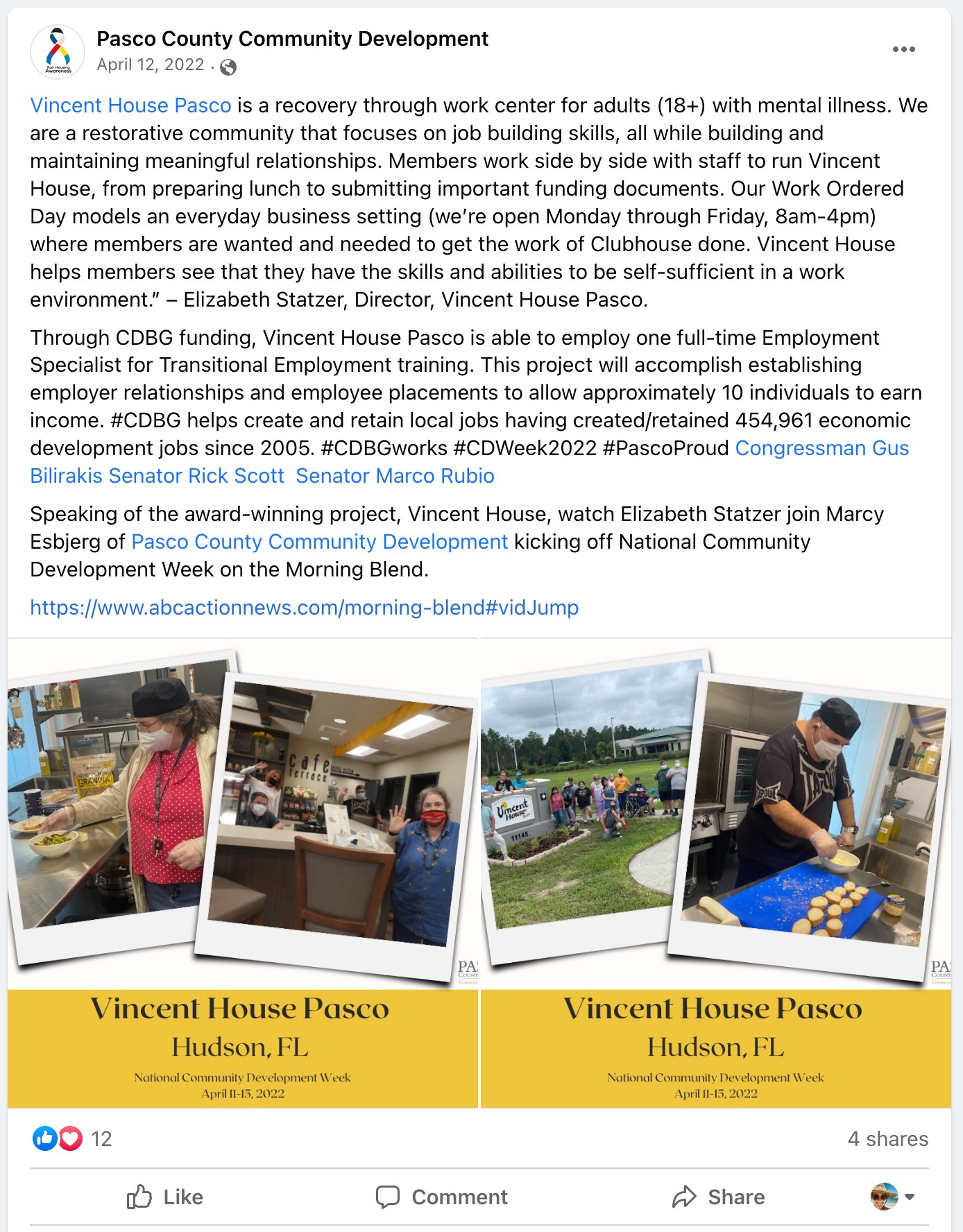 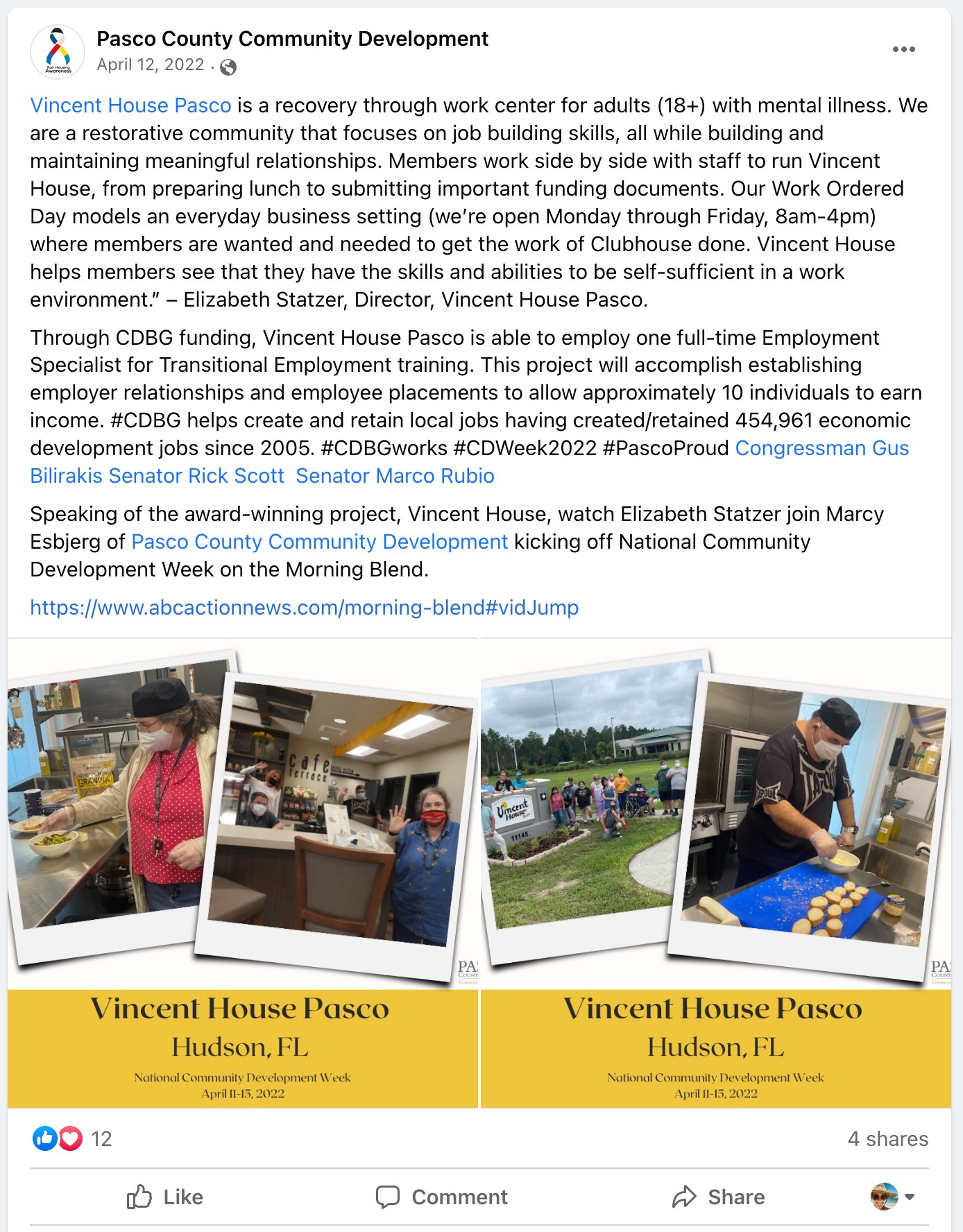 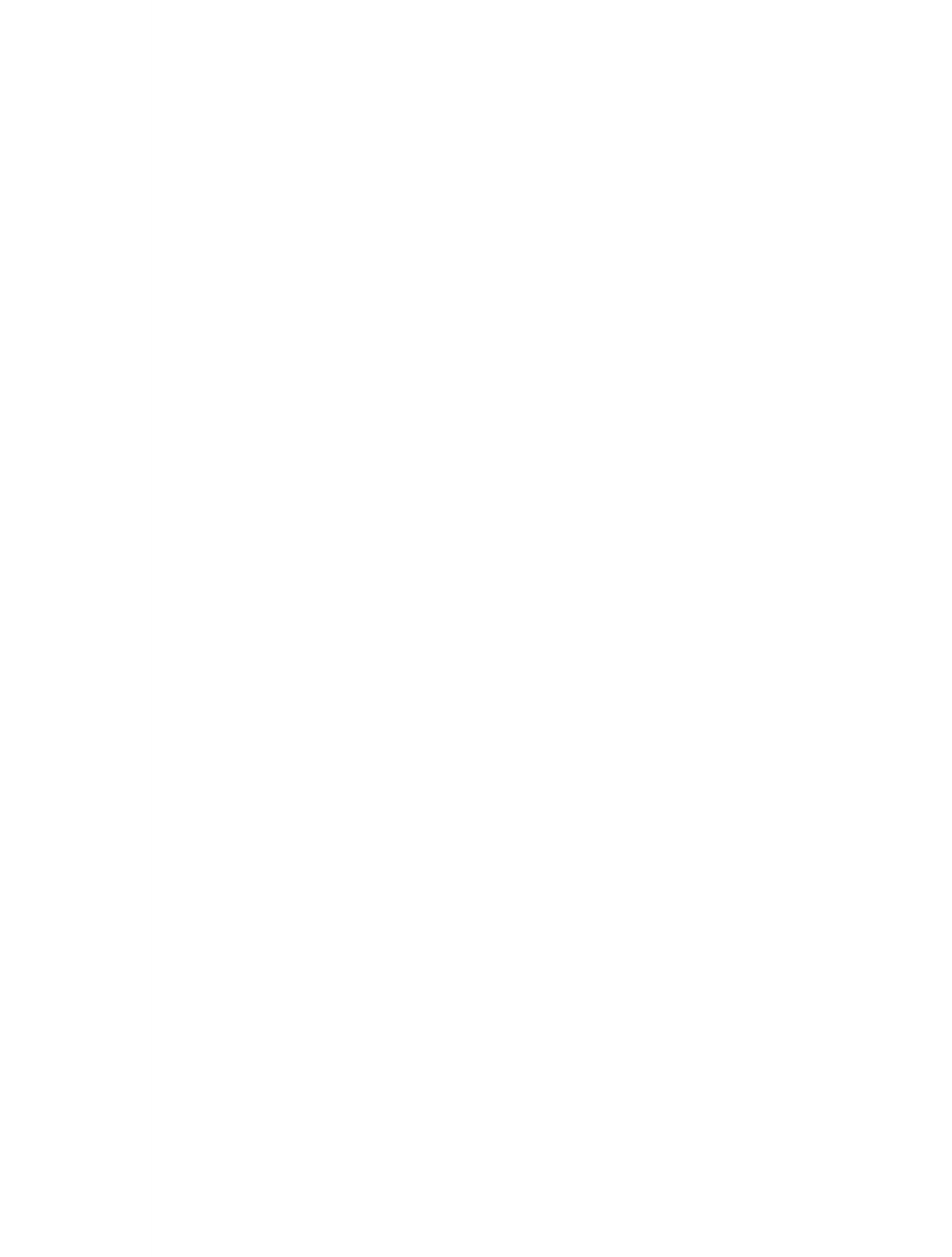 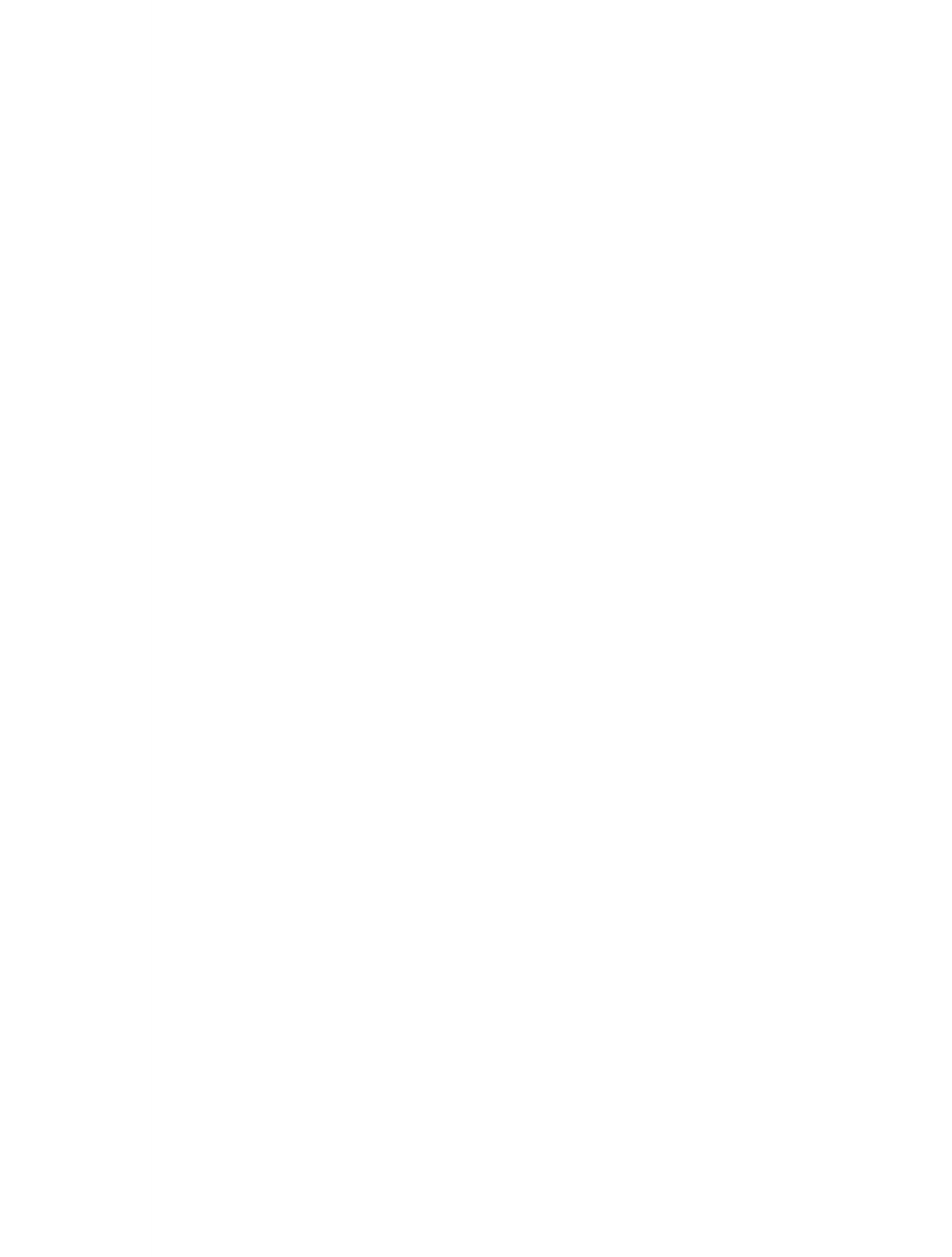 